GOVERNMENT OF NAGALAND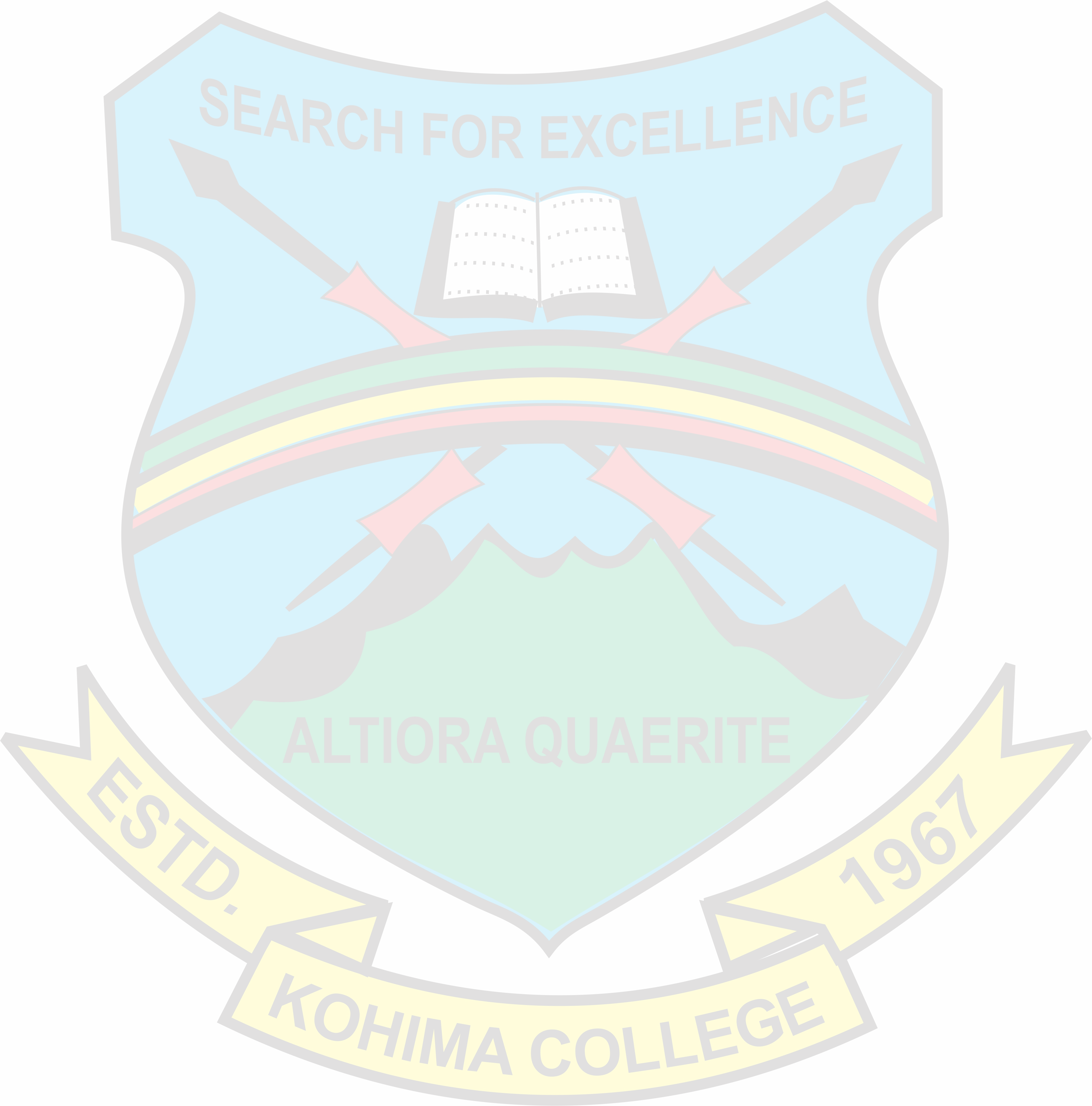 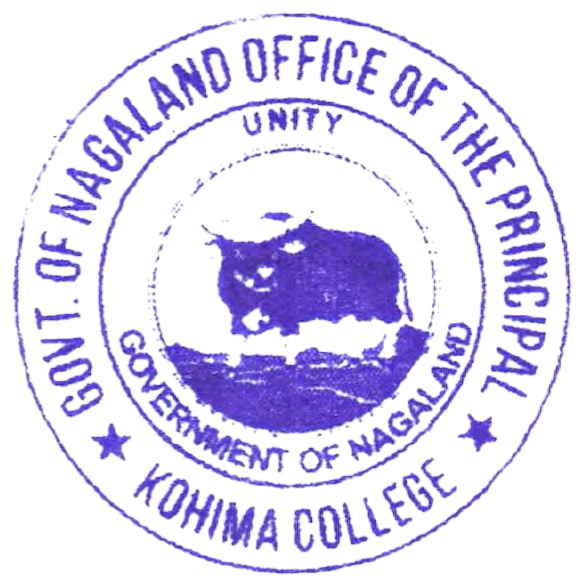 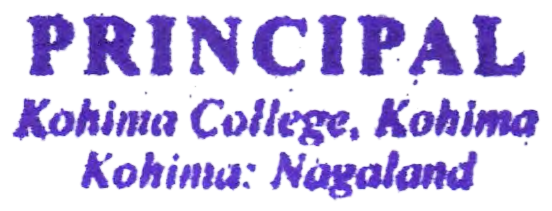 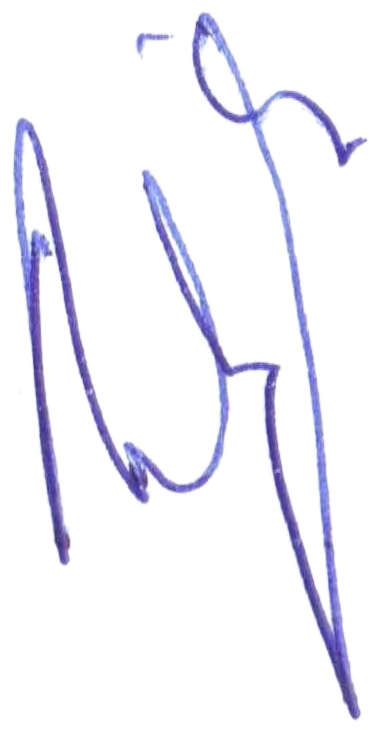 OFFICE OF THE PRINCIPAL, KOHIMA COLLEGE, KOHIMA KOHIMA: NAGALANDNO.KCK/CIRCULAR/2020/	/Dated Kohima, the 16th July, 2021.ADMISSION NOTIFICATION(B.A. & B.COM. 1st Semesters)This is for the information of all interested students seeking admission to B.A & B.Com 1st Semester at Kohima College that Online application forms submission and subsequent provisional admission to B.A. & B.Com. 1st Semester 2021 will be as stated below:Issuance & Submission of Forms : 19th – 23rd July 2021.Declaration of selected list: 30th July 2021.Admission dates: 30th July – 3rd August 2021.Commencement of Classes – 10th August 2021.For all necessary instructions for admission, please refer to the latest instructions uploaded in the college website at https://www.kohimacollege.ac.in dated 16th July 2021.PRINCIPALKohima College, Kohima Kohima: Nagaland